№ п/пНаименование товара, работ, услугЕд. изм.Кол-воТехнические, функциональные характеристикиТехнические, функциональные характеристики№ п/пНаименование товара, работ, услугЕд. изм.Кол-воПоказатель (наименование комплектующего, технического параметра и т.п.)Описание, значение23.Счеты на столбах          МФ 5.32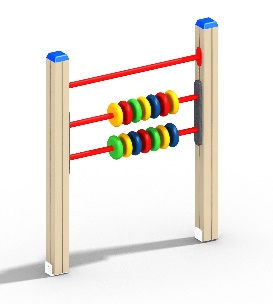 Шт. 123.Счеты на столбах          МФ 5.32Шт. 1Высота (мм) 1334 (± 10мм)23.Счеты на столбах          МФ 5.32Шт. 1Длина (мм)                                    1124 (± 10мм)23.Счеты на столбах          МФ 5.32Шт. 1Ширина (мм)100(± 10мм)23.Счеты на столбах          МФ 5.32Шт. 1Применяемые материалыПрименяемые материалы23.Счеты на столбах          МФ 5.32Шт. 1СтолбыВ кол-ве 2 шт. клееного деревянного бруса, сечением не менее 100х100 мм и имеющими скругленный профиль с канавкой посередине. Сверху столбы должны заканчиваться пластиковой заглушкой в форме четырехгранной усеченной пирамиды.Опорные столбы снизу должны оканчиваться металлическими оцинкованными подпятниками, выполненным из листовой стали толщиной не менее 4 мм и трубы диаметром не менее 42 мм и толщиной стенки не менее 3,2 мм, подпятник должен заканчиваться монтажным круглым фланцем, выполненным из стали толщиной не менее 3 мм, которые бетонируются в землю.23.Счеты на столбах          МФ 5.32Шт. 1ПерекладинаВ кол-ве 1 шт. должна быть выполнена из металлической трубы диметром не менее 32 мм (толщина стенки не менее 2,35 мм) с двумя штампованными ушками, выполненными из листовой стали толщиной не менее 4 мм.23.Счеты на столбах          МФ 5.32Шт. 1Счеты (комплект)В кол-ве 1 комплект, должны состоять из двух металлических оцинкованных перекладин (из трубы диаметром не менее 32 мм с толщиной стенки не менее 3,2 мм), двух крепежных накладок (из ламинированной фанеры толщиной не менее 18 мм) и 10 шт. цветных бубликов из полиамида изготовленных методом литья под давлением. Размер бубликов должен быть не менее 130х38мм, внутреннее отверстие не менее 38 мм.23.Счеты на столбах          МФ 5.32Шт. 1МатериалыКлееный деревянный брус и деревянные бруски должны быть выполнены из сосновой древесины, подвергнуты специальной обработке и сушке до мебельной влажности 7-10%, тщательно отшлифованы со всех сторон и покрашены в заводских условиях профессиональными двух компонентными красками.Влагостойкая фанера должна быть марки ФСФ сорт не ниже 2/2 и окрашена двухкомпонентной краской, специально предназначенной для применения на детских площадках, стойкой к сложным погодным условиям, истиранию, устойчивой к воздействию ультрафиолета и влаги. Металл покрашен полимерной порошковой краской. Заглушки пластиковые, цветные. Все метизы оцинкованы.23.Счеты на столбах          МФ 5.32Шт. 1ОписаниеКомплекс состоит из клееных столбов, перекладины и комплекта детских счет. Все резьбовые соединения должны быть закрыты разноцветными пластиковыми заглушками.